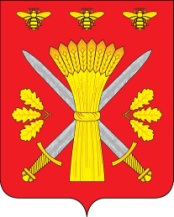 РОССИЙСКАЯ ФЕДЕРАЦИЯОРЛОВСКАЯ ОБЛАСТЬТРОСНЯНСКИЙ РАЙОННЫЙ СОВЕТ НАРОДНЫХ ДЕПУТАТОВРЕШЕНИЕ21 ноября   2016 г.                                                                                   №  19           с.Тросна                                                                      Принято на третьем заседании                                                            районного Совета народных                                                              депутатов  пятого созыва  О безвозмездной передаче муниципальногодвижимого имущества в муниципальную собственность администрации Троснянского сельского поселения  В соответствии с Федеральным законом от 06.10.2003 г. № 131         «Об общих принципах организации местного самоуправления в Российской Федерации», решением Троснянского районного Совета народных депутатов от 07.06.2012 г. № 134 «Об утверждении Положения о порядке владения, пользования и распоряжения муниципальной собственностью Троснянского района», постановлением Троснянского районного Совета народных депутатов от 20.01.2003 г. №81 «О создании казны Троснянского района», в связи с обращением Главы администрации Троснянского сельского поселения о передаче имущества для исполнения полномочий сельским поселением по вопросу организации благоустройства, Троснянский районный Совет народных депутатов РЕШИЛ:Передать безвозмездно муниципальное движимое имущество – трубу длиной 45,7 метров диаметром 273 мм в собственность администрации Троснянского сельского поселения.      2. Контроль за исполнением настоящего решения возложить на комитет            по строительству и жилищно-коммунальному хозяйству.      3. Настоящее решение вступает в силу со дня его обнародованияПредседатель районного                                                           Глава района  Совета народных депутатов                                В.И. Миронов                                               А.И. Насонов